ที่ นศ ๕๓๑๐๑(สภา)/ 006                -สำเนาคู่ฉบับ-                                สำนักงานเทศบาลตำบลฉวาง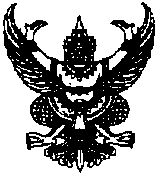                                                                                                   ถนนภักดีราษฎร์   นศ ๘๐๑๕๐              21   พฤษภาคม   ๒๕61 เรื่อง   ขอเชิญร่วมรับฟังการประชุมสภาเทศบาลตำบลฉวาง เรียน   ประธานชุมชนในเขตเทศบาลตำบลฉวาง            ด้วยสภาเทศบาลตำบลฉวาง มีความประสงค์ขอเรียนเชิญท่านรับฟังการประชุมสภาเทศบาลตำบลฉวาง สมัยสามัญ สมัยที่ 2 ประจำปี ๒๕61  ในวันที่   28    พฤษภาคม   พ.ศ. ๒๕61  เวลา ๑๐.๐๐ น.   ณ ห้องประชุมสภาเทศบาลตำบลฉวาง  สำนักงานเทศบาลตำบลฉวาง            จึงเรียนมาเพื่อขอเชิญทุกท่านเข้าร่วมรับฟังการประชุมโดยพร้อมเพรียงกัน ขอแสดงความนับถือพลภัทร  คงสกุล(นายพลภัทร  คงสกุล)รองประธานสภา  ปฏิบัติราชการแทนประธานสภาเทศบาลตำบลฉวางสำนักปลัดเทศบาล                                                             ฝ่ายกิจการสภา                                                              โทร.๐-๗๕๔๘-๐๒๗๙                                                                                                                                                    โทรสาร. ๐-๗๕๔๘-๑๑๕๑        